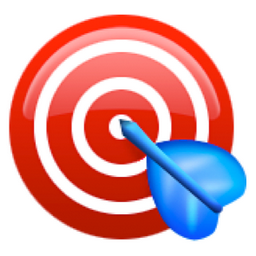              Maths Progress Tracker              Year 1 Targets 2018-2019               Number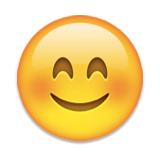 Seen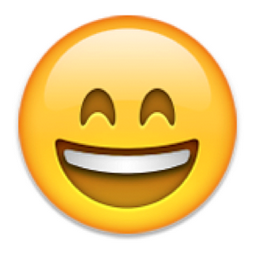 SecureMaster EYEs: I can use my knowledge of maths to solve problems by selecting an appropriate method and working systematically and accurately in all areas of maths. (1M1, 1C4, 1C8)I can explain my mathematical thinking using a variety concrete apparatus and pictorial representations, including number lines. (1N4)I can use and apply my maths skills to help me in other areas of the curriculum. (1M1)I can count up to and across 100, forwards and backwards from any number. (1N1a)I can read and write numbers to 20 in digits and words. (1N2c)I can read and write numbers up to 100 in digits and know what each digit represents. (1N2a)I can identify one more and one less of a given number. (1N2b)I can read and write number sentences using + - and = signs. (1C2b)I can count in multiples of 1, 2, 5 and 10. (1N1b)I know number bonds to 10 by heart. (1C1)I can use number bonds and subtraction facts to 20. (1C1)I can add: 1 digit and 2 digit numbers to 20, including zero. (1C2a)I can subtract: 1 digit and 2 digit numbers to 20, including zero. (1C2a)I can solve a one-step addition problem, using concrete objects and pictorial representations. (1C4)I can solve a one-step subtraction problem, using concrete objects and pictorial representations. (1C4)I can solve simple one step multiplication problems with apparatus and arrays. (1C8)I can solve simple one step division problems with apparatus & arrays. (1C8)I can solve a missing number problem to an appropriate level e.g. 7 =       - 9 (1C4)I can recognise, find and name halves and quarters as one equal piece of an object, shape or quantity. (1F1a, 1F1b)            Maths Progress Tracker                      Year 1 Targets 2018-2019                 Geometry, Measures and StatisticsSeenSecure20.  I can sequence events in order using appropriate language (e.g.        before, after, today, yesterday, tomorrow, morning,        afternoon, evening). (1M4b)21.  I can use language of day, week, month and year. (1M4c)22.  I can tell time to hour and half past. (1M4a)23.  I can recognise and order all coins and know the value of        notes. (1M3)24.  I can recognise and name the 2D shapes: circle, triangle,        square and rectangle. (1G1a)25.  I can recognise and name the 3D shapes: cuboid, pyramid,           sphere.  (1G1b)26.  I can describe movement using full, ½, ¼ and ¾ turns. (1P2)27.  I can measure, compare and record different quantities:       a) length       b) mass       c) capacity/volume       d) time       (1M1, 1M2)27.  I can measure, compare and record different quantities:       a) length       b) mass       c) capacity/volume       d) time       (1M1, 1M2)27.  I can measure, compare and record different quantities:       a) length       b) mass       c) capacity/volume       d) time       (1M1, 1M2)27.  I can measure, compare and record different quantities:       a) length       b) mass       c) capacity/volume       d) time       (1M1, 1M2)Key:(1N4), (1P2) etc. – linked to KS1 test frameworkKS1 Teacher Assessment Framework - WTSKS1 Teacher Assessment Framework - EXSKS1 Teacher Assessment Framework - GDS